第七屆幹事會第七次會議紀錄日期：二零一二年六月二十二日(星期五)時間：8:40 pm 地點：佛教馬錦燦紀念英文中學 D&T室主席：張嘉致秘書：蔡湘儀出席者：張嘉致、朱煜秋、蔡湘儀、蘇姬雪、鄧進亨、梁穎欣、梁穎思缺席者：張鴻麗、黃倩彤、趙穎湘、葉偉利、林惠賢、黃偉能、黃家強列席者：郭淑勤老師及2位應屆中六畢業生通過上次會議紀錄全體一致通過上次會議紀錄。通過是次會議議程全體一致通過是次會議議程。討論事項校友會獎學金     本年本會亦會撥出$300作為校友會獎學金，得獎學生名單由學校提供。幹事梁穎思將出席13/7的結業禮頒獎。校友會會員大會 暫時有63位校友報名參加，其中20人已經繳費。7/7前請各幹事向已報名的校友收齊活動費用。暫時由8位幹事負責提供當天的爐具。幹事黃偉能負責詢問丘老師當天能否開放體育室及借用體育用品。幹事趙穎湘負責購買小食材料及準備食譜。主席和幹事蘇姬雪負責預先訂購肉類食物及購買抽獎禮物。幹事如時間許可，請於中午12P.M.回校預備。暫時能夠於12P.M.回校預備活動的校友包括：主席、朱煜秋、蔡湘儀、葉偉利及蔡欣雨。當天參與活動的老師包括：校長、蘇老師、周老師、郭老師及余老師。幹事蘇姬雪提議，為方便當晚拍攝校友恭賀片段，本會可預先設立題目如「你最喜愛的老師」。當天程序及工作分配詳情請見附件。第八屆幹事會內閣名單 第八屆幹事會候選內閣名單如下：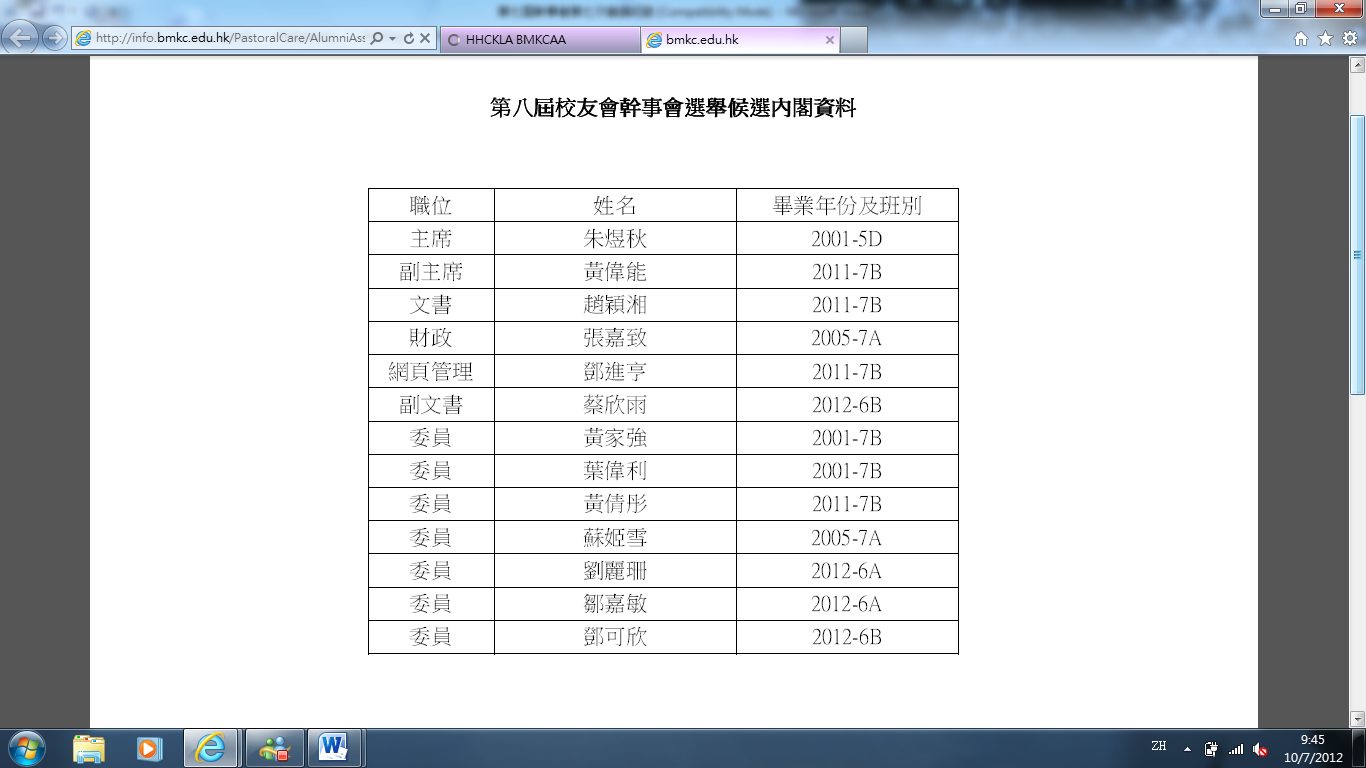 下次會議日期：2012年7月14日散會時間：下午十時零五分秘書：____________________(蔡湘儀)     主席：__________________( 張嘉致)      簽核日期：____________________此非會議紀錄於________年________月________日正式通過。